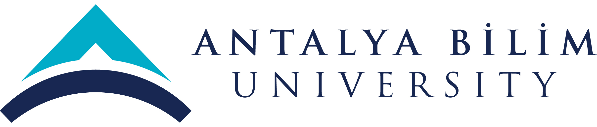 GER 202 SYLLABUSCredits: 5ECTS: 5Attandance: % 20Books: Schritte International A1/2 -NeuKursbuch+Arbeitsbuch Hueber ISNB 978-3-19-601084-8IMPORTANT NOTE: Books and dictionary are mandatory. Books can not be photocopied, original books will be accepted in order to respect copyright.Additional Material: Grammatik Intensivtrainer             Langenscheidt  ISNB   978-3-12-606359-3 COURSE DESCRIPTIONA1      Elementary use of languageCan understand and use familiar, everyday expressions and very simple sentences, which relate to the satisfying of concrete needs. Can introduce him-/herself and others as well as ask others about themselves-e.g. where they live, who they know and what they own – and can respond to questions of this nature. Can communicate in a simple manner if the person they are speaking to speaks slowly and clearly and is willing to help. EVALUATIONMidterm Exam: 30%Class participation%30Final Exam: 40%COURSE SCHEDULEWeek 1: Introduction and Syllabus                Occupation and workWeek 2: In the cityWeek 3: HealthWeek 4: DirectionsWeek 5: ClothingWeek 6: BusinessWeek 7: People and goodsWeek 8: Modeltest (Goethe Zertifikat)Week 9: Modeltest(Goethe Zertifikat)Week 10: MidtermWeek 11: Modeltest(Goethe Zertifikat)Week 12: Modeltest(Goethe Zertifikat)Week 13:Modeltest(Goethe Zertifikat)Week 14: Goethe Sertifika Sınavı – A1LinksSummer Language Courses in Germanyhttp://www.daad.de/deutschland/deutsch-lernen/sommerkurse/00490.de.htmlMunich International Summer University http://www.ssk-misu.de/content/EN/http://www.iik-duesseldorf.de/deutschkurse/sommerkurse-berlin.phphttp://www.iik-duesseldorf.de/deutschkurse/sommerkurse.phpPraktikum in Germanyhttp://www.s-a.uni-muenchen.de/studierende/jobboerse/praktika_inland/index.htmlhttp://www.praktikum-service.de/Praktika_Index.phpOnline Exerciseshttp://www.iik.com/uebungen/mein-deutschbuch.denthuleen.degoethe.deschubertverlag.deDictionary(English-German) http://dict.leo.org/Online Placement Testhttp://www.goethe.de/cgi-bin/einstufungstest/einstufungstest.plExams(Türkisch) http://www.goethe.de/ins/tr/ist/lrn/prf/trindex.htmZertifikat Deutsch, Übungssatz 0.4 Download http://www.goethe.de/mmo/priv/1740559-STANDARD.pdfGoethe-Zertifikat C 1 (in the past ZMP) http://www.goethe.de/ins/tr/ist/lrn/prf/c1/deindex.htmZOP (berechtigt zur Aufnahme eines Studiums in Deutschland, befreit von der DSH-Prüfung) http://www.goethe.de/ins/de/prf/zop/enindex.htmNews (Newspapers, Television)Zweites Deutsches Fernsehen http://www.zdf.de/ZDFde/inhalt/20/0,1872,5248820,00.htmlDeutsche Welle http://www.deutsche-welle.de/dw/0,2142,265,00.htmlZDF Nachrichten http://www.heute.deSpiegel-Online http://www.spiegel.deFocus http://www.focus.deTagesspieglel http://www.tagesspiegel.deInstitutionsHome DAAD German Academic Exchange Service http://www.daad.de/de/index.htmlDAAD Information Center Istanbul http://www.daad-istanbul.comHome Goethe-Institute Istanbul http://www.goethe.de/ins/tr/ist/deindex.htmCommon European Framework of Reference for Languageshttp://www.linguanet-europa.org/pdfs/global-scale-grid-en.pdfhttp://www.coe.int/T/DG4/Linguistic/CADRE_EN.asp#TopOfPage